SREDNJOROČNI PLAN POSLOVANJA Zračne luke Osijek d.o.o.za razdoblje od 2023. do 2025. godineOsijek, prosinac 2022. godineSadržaj:											       stranicaUvod											3Plan poslovanja za razdoblje od 2023. do 2025. godine					3Analiza poslovanja za razdoblje od 2020. do 2022. godine				3Plan operacija zrakoplova								4Plan operacija zrakoplova na redovnim linijama					5Plan prometa putnika									6Plan prometa putnika na redovnim linijama						8Plan prihoda od prihvata i otpreme							9Račun dobiti i gubitka								             10I   Prihodi									             10II  Rashodi									             11III Rezultat									             11Plan bilance stanja za razdoblje od 2023. do 2025. godine			             12Financijski pokazatelji								             13Novačni tijek								            	             14Strateški ciljevi poslovanja za razdoblje od 2023. do 2025. godine		             16Povećanje broja destinacija i broja putnika					             16Investicije u aerodromsku infrastrukturu				                           16Stvaranje uvjeta za potencijalne investitore					             16Kadrovska politika								             17Zaključak									             18UvodSukladno Uputi za izradu i dostavu planova i izvještaja o poslovanju trgovačkih društava i pravnih osoba koji čine državnu imovinu od 5. rujna 2019. godine, donesene na temelju članka 12. Zakona o upravljanju državnom imovinom („Narodne novine“ br. 52/18 sa svim naknadnim izmjenama i dopunama) i Odluke Vlade Republike Hrvatske o praćenju planova i izvještaja o poslovanju trgovačkih društava i pravnih osoba koji čine državnu imovinu („Narodne novine“ br. 71/18 sa svim naknadnim izmjenama i dopunama), koja je stupila na snagu 1. studenog 2019. godine Odlukom Ministarstva državne imovine o objavi Upute za izradu i dostavu planova i izvještaja o poslovanju trgovačkih društava i pravnih osoba koji čine državnu imovinu, KLASA:011-01/18-01/88, URBROJ: 536-04-01-02/02-19-16 od 5. rujna 2019. godine, trgovačko društvo Zračna luka Osijek d.o.o. je u prosincu 2021. godine izradilo Srednjoročni plan poslovanja Zračne luke Osijek d.o.o. za razdoblje od 2023. do 2025. godine.Plan poslovanja za razdoblje od 2023. do 2025. godine          Analiza poslovanja za razdoblje od 2020. do 2022. godineU razdoblju od 2020. do 2022. godine, iz Zračne luke Osijek i natrag, letjelo se većinom na domaćim redovnim linijama po PSO programu: Aviokompanijom Trade Air letjelo se zrakoplovom L410, kapaciteta 18 sjedala tijekom 2020. i 2021. godine godine, a u 2022. godini do 30. ožujka:Prema Zagrebu šest puta tjedno Prema Rijeci i dalje za Split i Dubrovnik dva puta tjedno Prema Puli i dalje za Split dva puta tjedno Od 01. travnja do 10. listopada 2022. godine obustavljene su redovne linije kojima je prometovao zračni prijevoznik Trade Air zbog nepotpisivanja ugovora s Ministarstvom mora, prometa i infrastrukture po novom PSO programu. Linije su nastavljene od sredine lisopada.Kako je novim PSO programom predviđena redovna linija prema Zadru u ljetnom redu letenja, zbog potpisivanja ugovora o izvođenju PSO programa sa zakašnjenjem od šest mjeseci, Zračna luka Osijek je u 2022. godini ostala uskraćena za letove prema Zadru.Trade Air d.o.o. po novom PSO programu prevozi putnike zrakoplovom SAAB Aircraft AB s 33 sjedala umjesto dosadašnjim zrakoplovom kapaciteta 18 sjedala.Aviokompanijom Croatia Airlines letjelo se zrakoplovom Dash 8-Q400, kapaciteta 76 sjedala tijekom ljetne sezone:Prema Splitu jednom tjedno Prema Dubrovniku jednom tjedno U 2020., pandemijskoj godini letjelo se samo prema Stuttgartu na 4 rotacije dok se 2021. godine na 14 rotacija letjelo prema Munchenu. Međunarodna redovna linija Munchen– Osijek – Munchen,  aviokompanije Croatia Airlines, odvijala se u  probnom periodu do 15. siječnja 2022. godine s dvije tjedne rotacije, a nastavljena je od 02. svibnja kao cjelogodišnja linija. Zrakoplovom Dash 8-Q400 s kapaciteta 65 sjedala letjelo se prema Munchenu ponedjeljkom i petkom.U prošlom trogodišnjem razdoblju treba istaknuti pad broja zrakoplovnih operacija, pad broja putnika i posljedično pad prihoda 2020. godine zbog pandemije uzrokovane širenjem bolesti Covid -19. Godine 2021. bilježimo rast broja operacija, rast broja preveženih putnika i porast prihoda što možemo zahvaliti popuštanju epidemioloških mjera, većoj procijepljenosti stanovništva i uspostavljanju prometa prema redu letenja bez ograničenja.           Plan operacija zrakoplovaPlanirano povećanje ukupnog broja zrakoplovnih operacija tijekom 2023. godine je 35%  iznad procjene ostvarenog 2022. godine. Godine 2024. planiramo dodatnih 12 % povećanja u odnosu na 2023. godinu, a 2025.  u odnosu na 2024. još dodatnih 22%. Na međunarodnim redovnim linijama planiran je rast od 42% u idućoj, a dodatno 73% i 42% u drugoj i trećoj godini razdoblja planiranja.Tabela 1. Plan operacija zrakoplovaGrafikon 1. Plan operacija zrakoplova       Plan operacija zrakoplova na redovnim linijamaPlan operacija zrakoplova za 2023., 2024. i 2025. godinu godinu sadrži postojeće linije po PSO programu koje obavljaju kompanije Trade Air i Croatia Airlines te liniju prema Zadru jednom tjedno u vrijeme ljetne sezone. Od međunarodnih linija 2023. godine planiramo liniju za Munchen dva puta tjedno tijekom cijele godine te liniju prema Dortmundu dva puta tjedno u ljetnom redu letenja.Godine 2024. planiramo sve međunarodne linije iz 2023. godine te uvođenje novih linija prema Zurich-u (Croatia Airlines) dva puta tjedno i Londonu (Wizz Air) dva puta tjedno  u ljetnom redu letenja.Za 2025. godinu planirane su sve međunarodne linije predviđene za 2024. godinu te nove linije prema Suttgartu (Wizz Air)  i Franfurtu (Croatia Airlines) dva puta tjedno u ljetnom redu letenja. Tabela 2. Plan operacija zrakoplova na redovnim linijamaGrafikon 2. Plan operacija zrakoplova na redovnim linijam          Plan prometa putnikaSukladno povećanju broja zrakoplovnih operacija na redovnim linijama, povećavat će se i broj preveženih putnika. Planiramo povećati broj putnika u 2023. godini za 116 % u odnosu na procjenu za  2022. godinu. U drugoj godini razdoblja planirano je povećanje za dodatnih 76%, a u zadnjoj godini ovog trogodišnjeg razdoblja rast od 53%  u odnosu na 2024. godinu.  Tabela 3. Plan prometa putnikaGrafikon 3. Plan prometa putnika      Plan prometa putnika na redovnim linijamaKontinuirani rast je planiran kod svih prijevoznika, a najveći aviokompanije Croatia Airlines koja će 2023. godine prevesi 62% više putnika u odnosu na procjenu za 2022. godinu te aviokompanije Wizz Air koja će 2024. godine prevesti 175 % više putnika nego 2023. godine. Na domaćim redovnim linijama najveći rast broja preveženih putnika očekujemo od aviokompanije Trade Air zbog uvođenja nove linije prema Zadru te povećanja broja putnika prema Dubrovniku i Splitu tijekom ljetne sezone te zbog prometovanja zrakoplovom kapaciteta 33 sjedala umjesto dosadašnjih 18.Tabela 4. Plan prometa putnika na redovnim linijamaGrafikon 4. Plan prometa putnika na redovnim linijama po kompanijama          Plan prihoda od prihvata i otpremePlanirano kontinuirano povećanje zrakoplovnih operacija i putničkog prometa rezultirat će i povećanjem prihoda od domaćih i međunarodnih linija, kako je prikazano u Tabeli 5. i Grafikonu 5.Tabela 5. Plan prihoda od prihvata i otpreme putnika i zrakoplovaGrafikon 5. Plan prihoda od prihvata i otpreme putnika i zrakoplova          Račun dobiti i gubitka za razdoblje od 2023. do 2025. godinePlanirani kontinuirani rast prihoda prati i rast rashoda, no planirani poslovni rezultat u sve tri godine razdoblja je pozitivan, uz trend povećanja.Tabela 6. Prihodi, rashodi i poslovni rezultatI.           POSLOVNI PRIHODIII.          RASHODIIII.          REZULTAT          Plan bilance stanja za razdoblje od 2023. do 2025. godineTabela 7. Plan bilance stanja          Financijski pokazateljiTabela 8. Financijski pokazatelji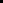           Novčani tokTabela 9. Novčani tijek u razdoblju 2023. do 2025.3.	Strateški ciljevi poslovanja za razdoblje od 2023. do 2025. godine 3.1.          Povećanje broja destinacija i broja putnikaPovećanje broja destinacija prioritetan je cilj Zračne luke Osijek. Plan je svake slijedeće godine u ovom trogodišnjem periodu održavati i nadograđivati međunarodne zračne linije započete u prethodnoj godini uz uvođenje novih linija te njihov kontinuitet kako bismo stekli povjerenje naših putnika da odaberu  dolazak u Osijek i odlazak iz Osijeka upravo zračnim prijevozom.Za razvoj međunarodnog putničkog prometa nužne su nam subvencije jedinica lokalne samouprave te  marketinške aktivnosti turističkih zajednica u obliku udruženog oglašavanja ili financiranja strateških projekata. Brendiranje Slavonije kao turističke destinacije znatno će doprinijet će ovom cilju. Suradnju ćemo i dalje nuditi svim aviokompanijama, intenzivno pregovarati s domaćim prijevoznicima i svim vodećim niskotarifnim prijevoznicima.        3.2.          Investicije u aerodromski infrastrukturu          Ministarstvo mora, prometa i infrastrukture je osiguralo 50.000.000,00 kuna koje će Zračna luka Osijek d.o.o. kroz slijedeće dvije godine utrošiti za provođenje rekonstrukcije i izgradnje aerodromske infrastrukture i suprastrukture u svrhu osiguranja funkcionalnosti i uporabljivosti osječke zračne luke. Rekonstrukcija pristanišnog terminala je prioritet cjelokupne investicije zbog osiguranja sigurnosno-prometnih standarda, pripreme za schengenski režim upravljanja granicama te osiguranja energetske učinkovitosti sukladno važećoj zakonskoj legislativi te EU mjerama primjene zelene energije. Prema Projektu rekonstrukcije pristanišne zgrade, pristanišna zgrada će se proširivati i reorganizirati na način da ćemo rekonstrukcijom dobiti još dva gate-a čime će se nužno izmijeniti i tok kretanja putnika, ugostiteljski prostor će se izmjestiti na drugu lokaciju unutar zgrade, izgradit će se i urediti prostor namijenjen za graničnu kontrolu putnika i prostor namijenjen za zaštitni pregled putnika, a prostor za prihvat putnika će se proširiti pa će postojati ukupno pet check-inova. Cjelokupan projekt je napravljen u skladu s načelom energetske učinkovitosti pa će osim nove fasade pristanišna zgrada dobiti i novi sustav grijanja i hlađenja. Osim navedenoga plan je opremiti i interijer pristanišne zgrade sukladno Projektu unutranjeg uređenja kojeg je također nužno izraditi iz sredstava namjenjenih za Zračnu luku Osijek. Također planiramo projekt odvođenja De-icinga sa stajanke, projekt besprekidnog napajanja električnom energijom, uređenje ograde, projekt GPU uređaja na stajanci, projekt solarne elektrane, projektiranje i izgradnju reciklažnog tehničkog bloka, projekt magistralnog vodoopskrbnog cjevovoda, zamijenu halogenih rasvjetnih tijela, priključiti se na vodovodnu, odvodnu i plinsku mrežu, projekte na rekonstrukciji i proširenju operativnih površina poput gradnje nove stajanke i produžetka uzletno-sletne staze, krenuti s izvođenjem radova po projektima te riješiti imovinsko-pravne odnose. Planiramo nabaviti opremu koja nam je nužna za poslovanje, a nemamo ju ili je već zastarjela poput vozila za izvlačenje zrakoplova, vozila za prijevoz putnika, vatrogasnu opremu i slično.        3.3.          Stvaranje mogućnosti za potencijalne investitoreZračna luka Osijek d.o.o. je krajem studenoga 2022. godine objavila Javni poziv za iskaz interesa potencijalnih korisnika - investitora u projekte izgradnje objekata za obavljanje djelatnosti na području zračnog prometa. Na temelju prikupljenih informacija od potencijalnih investitora Zračna luka Osijek d.o.o. će osigurati zemljišta i nužnu infrastrukturu za potrebe daljnje izgradnje objekata za obavljanje djelatnosti na području zračnog prometa te za isto raspisati javni natječaj. Cilj je pronaći investitora/partnera koji će obavljajući vlastitu djelatnost na području osječke zračne luke pridonijeti  povećanju broja zrakoplovnih operacija i broja putnika, a ujedno plaćati zakupninu za korištenu površinu te na taj način pridonijeti kako povećanju prihoda od primarne, tako i povećanju prihoda od sekundarne djelatnosti.Prednosti osječke zračne luke u odabiru lokacije za investitore su: udaljenosti zračne luke od urbanih naselja, nepostojanje ograničenja uzrokovana bukom, cestovna povezanost, geografski položaj i zemljište oko zračne luke koje bez prepreka omogućava nesmetano širenje i razvoj.  Razvoj partnera/investitora na Zračnoj luci Osijek neminovno potencira razvoj same Zračne luke Osijek i donosi dobrobit za širu društvenu zajednicu u vidu otvaranja novih radnih mjesta. U 2023. godini očekujemo pronaći investitora koji će krenuti s gradnjom objekata, dok prve plodove suradnje očekujemo tijekom 2024. godine.3.4.           Dobivanje statusa trajne HEMS bazeMinistarstvo zdravstva je pokrenulo aktivnosti za uspostavu helikopterske hitne medicinske službe. U razdoblju do uspostave trajnih HEMS baza, Ministarstvo zdravstva je uspostavilo privremene operativne HEMS baze na aerodromima certificiranim od strane Hrvatske agencije za civilno zrakoplovstvo. Zračna luka Osijek jedna je od četiri privremene HEMS baze za čiji je početak operacija predviđeno proljeće 2024. godine. Kako Zračna luka Osijek d.o.o. nema svu potrebnu infrastrukturu za rad i boravak posade, uvjete za linijsko održavanje helikoptera te uvjete za zemaljske operacije HEMS-a (prostore ili prostorije za dekontaminaciju, čišćenje i dezinfekciju medicinskih sredstava koja se koriste u helikopteru, skladište za otpadne tvari)tijekom 2023. godine prilagodit ćemo i nadograditi postojeću infrastrukturu kako bi udovoljili svim potrebnim minimalnim tehničkim uvjetima potrebnim za stastus HEMS baze.Tijekom razdoblja u kojem će osječka zračna luka biti privremena HEMS baza planiramo dodatna zapošljavanja radi opsluživanja HEMS operacija tijekom noći te dodatna ulaganja u infrastrukturu kako bi ispunili sve uvjete za dobivanje status trajne HEMS baze.3.5.          Kadrovska politikaRadne zadatke ćemo raspoređivati sukladno znanjima i kompetencijama zaposlenika, a u skladu s Pravilnikom o unutarnjoj organizaciji i sistematizaciji radnih mjesta, kontinirano raditi na poboljšanju dosadašnjih procesa i procedura, ulagati u educiranje i osposobljavanje naših radnika te poticati  efikasnost i produktivnost svakog radnog mjesta. U skladu s razvojem putničkog prometa bit će potrebno zaposliti nekoliko radnika u Odjelu prihvata i otpreme putnika, u Službi održavanja, u Službi zaštite te u Spasilačko – vatrogasnoj postrojbi.ZaključakKontinuiranim planiranim povećanjem broja zrakoplovnih operacija i broja putnika, tijekom razdoblja od 2023. do 2025. godine ostvarit ćemo veće ukupne prihode od  primarne djelatnosti, a posljedično i veće prihode od sekundarnih djelatnosti. Planiramo rekonstrukciju putničke zgrade, projekt odvođenja De-icinga sa stajanke, projekt besprekidnog napajanja električnom energijom, uređenje ograde, projekt GPU uređaja na stajanci, projekt solarne elektrane, projektiranje i izgradnju reciklažnog tehničkog bloka, projekt magistralnog vodoopskrbnog cjevovoda, zamijeniti halogena rasvjetna tijela, priključiti se na vodovodnu, odvodnu i plinsku mrežu, projekte na rekonstrukciji i proširenju operativnih površina poput gradnje nove stajanke i produžetka uzletno-sletne staze, krenuti s izvođenjem radova po projektima te riješavanje imovinsko-pravnih odnosa. Planiramo nabaviti opremu koja nam je nužna za poslovanje poput vozila za izvlačenje zrakoplova, vozila za prijevoz putnika, vatrogasnu opremu i slično.Društvo planira još jedan reprogram po dugoročnom kreditu s početkom otplate kredita 2025. godine jer će u slijedeće tri godine Društvo tek stvoriti uvjete za otplatu kredita na način da će slijedeće godine započeti s investicijama koje će Zračnu luku Osijek učiniti podobnijom za potencijalne investitore te investicijama za status HEMS baze.Ključan doprinos financijskoj i ukupnoj stabilnosti poslovanja Društva u narednom trogodišnjem razdoblju dat će većinski vlasnik Republika Hrvatska, koja nam, prema međusobnom Ugovoru, pruža naknadu za otvorenost jer obavljamo djelatnost od općeg gospodarskog interesa za Republiku Hrvatsku. Ugovorom je definiran iznos naknade za otvorenost za razdoblje od 2019. do 2023. godine. Za 2023. godinu pripast će nam 6.300.000,00.  Vjerujemo kako će Ministarstvo mora, prometa i infrastrukture za slijedeće petogodišnje razdoblje povećati startni iznos naknade za otvorenost zbog poskupljenja eneregenata, povećanja cijene radne snage i opće inflacije. Planiran je pozitivan poslovni rezultat za svaku od slijedeće tri godine.U Osijeku, prosinac 2022. godine												    	 Ivan Kos									_______________________									 Direktor Zračne luke OsijekPlan operacija zrakoplova2020.2021.Plan
2022.Proc. za 2022.Plan 2023.Plan 2024.Plan 2025.Index Pr. 22. / Pl. 22.Index  Pl. 23. / Pr. 22.Index  Pl. 24. / Pr. 23.Index  Pl. 25. / Pr. 24.UKUPNO1,5172,2062,7082,0362,7563,0763,75275135112122MEĐUNARODNE2524987827028221,1281,59490117137141redovne828222231328568808104142173142neredovne+GA24447056047149456078684105113140DOMAĆE1,2651,7081,9261,3341,9341,9482,15869145101111redovne77010921,2266431,2241,2281,22852190100100neredovne+GA49561670069171072093099103101129OPERACIJE ZRAKOPLOVA NA REDOVNIM LINIJAMA2020.2021.Procjena  2022.Plan 2022.Plan
2023.Plan 2024.Plan 2025.Index 21. / 20.Index Pr. 22. / 21.Index Pr. 22 / Pl. 22Index Pl. 23 / Pr. 22Index Pl. 24 / Pl. 23.Index Pl. 25 / Pl. 24Wizz Air00090120240240000133200100Eurowings8000000000000Croatia Airlines međunarodni028231132208328328082557158158100Croatia Airlines domaći6011812012612412412419710210598100100Trade Air7109745231,0401,0401104110413754199100106100BROJ PUTNIKA2020.2021.Plan 2022.Proc.  2022.Plan 2023.Plan 2024.Plan 2025.Pr. 22. / 21.Pl. 23. / Pr. 22.Pr. 22. / Pl. 22.Pl. 24. / Pl. 23.Pl. 25. / Pl. 24.UKUPNO6,60711,51524,51115,19632,87157,87588,51513221662176153MEĐ.1,2552,21612,5056,65519,11341,16865,22030028753215158redovne84882910,9655,52017,56339,59863,48066631850225160neredovne + GA4071,3871,5401,1351,5501,5701,7408213774101111DOMAĆE5,3529,29912,0068,54113,75816,70723,2959216171121139redovne5,3259,19911,8868,27113,45816,36322,3379016370122137neredovne + GA27100120270300344958270111225115278Plan broja putnika na redovnim linijama2020.2021.Proc. 2022.Plan 2022.Plan 2023.Plan 2024.Plan 2025.22. / 21.Pr. 22. / Pl. 22.Pr. 22. / 21.Pl. 23. / Pr. 22.Pl. 24. / Pl. 23.Pl. 25. / Pl. 24.Plan broja putnika na redovnim linijama2020.2021.Proc. 2022.Plan 2022.Plan 2023.Plan 2024.Plan 2025.22. / 21.Pr. 22. / Pl. 22.Pr. 22. / 21.Pl. 23. / Pr. 22.Pl. 24. / Pl. 23.Pl. 25. / Pl. 24.REDOVNE6,17310,02813,36322,85131,02154,88185,81722858133232177156MEĐ.8488295,52110,96517,56338,51863,48041450666318219165Wizz Air0007,5338,64023,76038,0520000275160Eurowings848000000000000Croatia Airlines08295,5213,4328,92314,75825,428414161666162165172DOMAĆE5,3259,1997,84211,88613,45816,36322,3371296685172122137Croatia Airlines2,7464,7295,5716,8326,6177,1007,37114482118119107104Trade Air2,5794,4702,2715,0546,8419,26314,9661134551301135162Plan prihoda od prihvata i otpreme putnika i zrakoplovaOstvareno 2020.Ostvareno 2021.Procjena 2022.Plan 2023.Plan 2024.Plan 2025.REDOVNE LINIJE108,380171,603249,052263,971341,832449,639MEĐUNARODNE 7069,94481,95485,024147,036238,914DOMAĆE107,674161,658167,098178,947194,795210,726NEREDOVNE LINIJE I GENERALNA AVIJACIJA97,818151,514105,228107,887119,753166,082Prihodi (eur)OSTVARENO 2020.OSTVARENO 2021PLAN 2022PROCIJENA 2022PLAN 2023PLAN 2024PLAN 2025I. O.21 / 22I. PL.22 / O.21I. PR.22 / PL.22I. PL.23 / PR.22I. PL.24 / PL.23I. PL.25 / PL.24Ukupno prihodi1,582,5311,857,5482,012,7542,003,8102,132,2772,369,1552,516,703117108100106111106Poslovni prihodi1,538,7151,854,4132,007,4452,003,2932,131,8282,368,5752,516,0951211081001061111061. Prihodi od prodaje374,755507,005584,656631,873693,112809,082996,419135115108110117123I.   Primarne djelatnosti193,430313,528340,393354,279379,887465,064620,548162109104107122133II.  Cargo01409,3449310,88311,94512,210#DIV/0!6692111714110102III. Sekundarne djelatnosti181,325193,337234,919277,501302,343332,072363,660107122118109110110     a) Putnička agencija60,96360,77279,634150,029185,812200,677218,993100131188124108109     b) Ugostiteljstvo13,70521,64626,54521,27133,18138,49045,12615812380156116117     c) Trgovina1,8354,13319,90811,31523,89027,87234,50822548257211117124     d) cestovni prijevoz2,56409,9541,2340#DIV/0!120#DIV/0!#DIV/0!     e) Zemljište12,47912,52914,6005,97314,60018,58117,2541001174124412793     f) Poslovni prostor34,33640,94119,90817,75423,89023,89023,8901194989135100100     g) Reklame11,0147,0476,6363,8279,95410,61811,281649458260107106     h) Parking2,02807,963760#DIV/0!10#DIV/0!#DIV/0!     g) Ostale sekundarne djelatnosti42,40046,26949,77166,02311,01611,94512,609109108133171081062. Ostali  prihodi dotacije1,163,9601,347,4081,422,7891,371,4201,438,7151,559,4931,519,6761161069610510897I.   Transfer drzavnog proracuna za odrz.vrem.otvor.856,062849,426842,790842,790836,154902,515895,87999991009910899II.  Drzavne potpore MRS 20241,536242,851248,192276,253270,755325,171291,9901011021119812090III. Zupanija osječko-baranjska66,361118,671132,72314,052132,723132,723132,72317911211945100100IV. Grad Osijek0132,723199,084199,084199,084199,084199,084#DIV/0!150100100100100V. DonacijeFinancijski prihodi43,8163,1355,309517449580608716910871291051. Ostali prihodi s osnove kamata40,2289461,327512445564597214039871271062. Tečajne razlike i ostali financijski prihodi3,5892,1893,98255161161182010033367Rashodi (eur)OSTVARENO 2020.OSTVARENO 2021PLAN 2022PROCIJENA 2022PLAN 2023PLAN 2024PLAN 2025I. O.21 / 22I. PL.22 / O.21I. PR.22 / PL.22I. PL.23 / PR.22I. PL.24 / PL.23I. PL.25 / PL.24Ukupno rashodi1,720,6561,762,9512,001,0882,401,9782,127,0302,363,2412,509,12510211412089111106Poslovni rashodi1,655,5681,698,6881,928,0912,331,6402,065,7132,304,8432,447,409103114121891121061. Materijalni troškovi374,206437,871530,5201,097,075736,451788,506810,80411712120767107103    a)Troškovi sirovina i materijala129,113132,449145,995196,724174,530201,075207,71110311013589115103    b)Troškovi prodane robe3,2778,43711,94512,69331,60132,78333,844257142106249104103    c)Ostali vanjski troškovi241,816296,984372,579887,659530,319554,649569,248123125238601051032. Troškovi osoblja825,518803,189769,792782,708877,528930,3661,019,4449796102112106110    a) Neto plaće i nadnice 529,629518,965508,328501,610560,564600,637654,058989899112107109    b) Troškovi poreza i doprinosa iz plaća184,881179,928168,823169,239187,568195,745211,6939794100111104108    c) Doprinosi na plaće111,009104,29692,641111,859129,397133,984153,69394891211161041153. Amortizacija260,897260,421291,990287,889289,336369,633378,260100112991011281024. Ostali troškovi147,784175,347258,809146,448160,818205,720225,629119148571101281105. Ostali poslovni rashodi47,16221,85976,97917,5191,57910,61813,27246352239672125Financijski rashodi65,08864,26372,99870,33861,31858,39861,71699114968795106a) Rashodi s osnove kamata i slični rashodi 61,45461,66470,34369,09854,48355,74456,4071001149879102101b) Tečajne razlike i drugi rashodi3,6352,5992,6541,2416,8352,6545,309721024755139200Poslovno razdobljeOSTVARENO 2020.OSTVARENO 2021PLAN 2022PROCIJENA 2022PLAN 2023PLAN 2024PLAN 2025I. O.21 / 22I. PL.22 / O.21I. PR.22 / PL.22I. PL.23 / PR.22I. PL.24 / PL.23I. PL.25 / PL.24Poslovni rezultat (eur)-138,12594,59711,665-398,1685,2475,9147,578-6812-3413-1113128A    K   T    I   V    AOSTVARENO 2020.OSTVARENO 2021.PLAN 2022.PROCIJENA 2022.PLAN 2023.PLAN 2024.PLAN 2025.In. o.21 / o.22In. pl.22 / o.21In. pr.22 / pl.22In. pl.23 / pr.22In. pl.24 / pl.23In. pl.25 / pl.24DUGOTRAJNA IMOVINANematerijalna imovina15,63210,56217,33418,14139,76341,41045,78968164105219104111Nekretnine, postrojenja i oprema12,005,34812,099,63812,270,22412,455,97418,448,05322,242,02423,332,736101101102148121105Dugotrajna financijska imovina9,2119,2119,2119,1589,2119,2119,21110010099101100100UKUPNO DUGOTRAJNA IMOVINA12,030,19212,119,41112,296,76812,483,27318,497,02722,292,64523,387,736101101102148121105KRATKOTRAJNA IMOVINAZalihe13,59527,59626,54534,82835,64336,49939,55120396131102102108Potraživanje od kupaca90,73591,31780,96171,47296,596103,524105,5151018988135107102Potraživanja od države45,32483,15715,92781,17865,22641,54277,643183195108064187Ostala potraživanja142,540197,003176,521106,354111,085123,764126,7501389060104111102Novac u banci I blagajni723,308904,770729,975746,300623,797596,987572,03512581102849696UKUPNO KRATKOTRAJNA IMOVINA1,015,5031,303,8431,029,9291,040,131932,347902,316921,494128791019097102UKUPNA AKTIVA13,045,69513,423,25413,326,69713,523,40419,429,37423,194,96124,309,23110399101144119105P   A     S     I     V    AOSTVARENO 2020.OSTVARENO 2021.PLAN 2022.PROCIJENA 2022.PLAN 2023.PLAN 2024.PLAN 2025.In. o.21 / o.22In. pl.22 / o.21In. pr.22 / pl.22In. pl.23 / pr.22In. pl.24 / pl.23In. pl.25 / pl.24KAPITALUpisani kapital3,478,3993,478,3993,478,3993,478,3993,478,3993,478,3993,478,399100100100100100100Preneseni gubitak-1,546,336-1,684,461-1,564,522-1,589,864-1,988,033-1,982,786-1,976,87210993102125100100Dobit tekuće godine094,59711,66505,2475,9147,578#DIV/0!120#DIV/0!113128Gubitak tekuće godine000-398,168000#DIV/0!#DIV/0!#DIV/0!0#DIV/0!#DIV/0!UKUPNO KAPITAL1,793,9381,888,5351,925,5431,490,3671,495,6131,501,5271,509,10510510277100100101REZERVIRANJA20,41439,44021,23628,17739,43927,22126,545193541331406998DUGOROČNE OBVEZEObveze prema bankama I financijskim institucijama2,919,9023,059,7912,919,9022,976,8272,964,3912,950,4552,932,5371059510210010099UKUPNO DUGOROČNE OBVEZE2,919,9023,059,7912,919,9022,976,8272,964,3912,950,4552,932,5371059510210010099KRATKOROČNE OBVEZEObveze prema bankama I financijskim institucijama3,071109,096112,814108,67293,80715,26313,272355310396861687Obveze za primljene predujmove1,6261,2021,3272,6461,2021,9912,6547411019945166133Obveze prema dobavljačima188,077233,153223,240235,771331,807269,825245,537124961061418191Obveze prema zaposlenicima49,93046,54946,45362,25179,55181,65487,45193100134128103107Obveze za poreze I doprinose24,44324,07623,8908,62324,07626,21327,517989936279109105Ostale obveze8,044,2948,021,4138,052,2938,610,07014,399,48618,320,81119,464,613100100107167127106UKUPNO KRATKOROČNE OBVEZE8,311,4408,435,4898,460,0179,028,03314,929,93018,715,75819,841,044101100107165125106UKUPNA  PASIVA13,045,69513,423,25413,326,69713,523,40419,429,37423,194,96124,309,23110399101144119105FINANCIJSKI POKAZATELJIOSTVARENO 2020.OSTVARENO 2021.PLAN 2022.PROCJENA 2022.PLAN 2023.PLAN 2024.PLAN 2025.INDEKS O2021./     O2020.INDEKS PR2022./     O2021.INDEKS PL2022./     PR2022.INDEKS PL2023./     PR2022.INDEKS PL2024./     PL2023.INDEKS PL2025./     PL2024.Kratkotrajna imovina1,015,5031,303,8431,029,9291,040,131932,347902,316921,49412880999097102Dugotajna imovina12,030,19212,119,41112,296,76812,483,27318,497,02722,292,64523,387,73610110399148121105Ukupna imovina13,045,69513,423,25413,326,69713,523,40419,429,37423,194,96124,309,23110310199144119105Kratkoročne obveze8,311,4408,435,4898,460,0179,028,03314,929,93018,715,75819,841,04410110794165125106Dugoročne obveze2,919,9023,059,7912,919,9022,976,8272,964,3912,950,4552,932,537105979810010099Vlastiti kapital1,814,3531,927,9751,946,7781,518,5441,535,0521,528,7481,535,64910679128101100100Ukupni prihodi1,582,5311,857,5482,012,7542,003,8102,132,2772,369,1552,516,703117108100106111106Ukupni rashodi1,720,6561,762,9512,001,0882,401,9782,127,0302,363,2412,509,1251021368389111106DOBIT/GUBITAK PRIJE OPOREZIVANJA-138,12594,59711,665-398,1685,2475,9147,578-68-421-3-1113128POKAZATELJI LIKVIDNOSTIKoeficijent tekuće likvidnosti0.120.150.120.120.060.050.0512775106547796Koeficijent financijske stabilnosti2.542.432.532.784.114.985.239611491148121105POKAZATELJ ZADUŽENOSTIKoeficijent zaduženosti0.860.860.850.890.920.930.949910496104101100Financijska poluga7.196.966.858.9112.6615.1715.839712877142120104Neto dug/EBITDA17.146.335.83-50.389.579.328.8637-795164979595POKAZATELJI AKTIVNOSTIKoeficijent obrtaja ukupne imovine0.120.140.150.150.110.100.101141071027493101Koeficijent obrtaja kratkotrajne imovine0.190.220.240.220.140.130.131161011076489100POKAZATELJI EKONOMIČNOSTIEkonomičnost ukupnog poslovanja0.921.051.010.831.001.001.0011579121120100100POKAZATELJI PROFITABILNOSTINeto profitna marža-0.087280.050930.00580-0.198710.002460.002500.00301-58-390-3-1101121Neto rentabilnost imovine (ROA)-0.010590.007050.00088-0.029440.000270.000250.00031-67-418-3-194122Rentabilnost vlastitog kapitala (ROE)-0.076130.049070.00599-0.262200.003420.003870.00493-64-534-2-1113128EBIT marža-0.087280.050930.00580-0.198710.002460.002500.00301-58-390-3-1101121EBITDA marža0.093580.224190.18564-0.020810.163530.181850.17553240-9881119797POKAZATELJ FINANCIRANJAStupanj samofinanciranja0.140.140.150.110.080.070.0610378130708396OSTVARENO 2020.OSTVARENO 2021PLAN 2022.PROCIJENA 2022.PLAN 2023.PLAN 2024.PLAN 2025.I. O.21 / 22I. PL.22 / O.21I. PR.22 / PL.22I. PL.23 / PR.22I. PL.24 / PL.23I. PL.25 / PL.24Novčani tokovi od poslovnih aktivnostiNovčani tokovi od poslovnih aktivnostiNovčani tokovi od poslovnih aktivnostiNovčani tokovi od poslovnih aktivnostiNovčani tokovi od poslovnih aktivnostiNovčani tokovi od poslovnih aktivnostiNovčani tokovi od poslovnih aktivnostiNovčani tokovi od poslovnih aktivnostiNovčani tokovi od poslovnih aktivnostiNovčani tokovi od poslovnih aktivnostiNovčani tokovi od poslovnih aktivnostiNovčani tokovi od poslovnih aktivnostiNovčani tokovi od poslovnih aktivnostiNovčani tokovi od poslovnih aktivnostiNovčani tokovi od poslovnih aktivnosti1. Dobit prije oporezivanja-138,12594,59711,665-398,1685,2475,9147,578-6812-3413-11131282. Usklađenja :342,687339,934375,526384,652363,135452,034460,6159911010294.41124102 a) Amortizacija260,897260,421291,990287,889289,336369,633378,26010011299100.50128102 b) Dobici i gubici od prodaje i vrijednosna usklađenja dugotrajne materijalne i
      nematerijalne imovine c) Dobici i gubici od prodaje i nerealizirani dobici i gubici i vrijednosno usklađenje
      financijske imovine d) Prihodi od kamata i dividendi-79-946-80-512-445-564-5971202864386.95127106 e) Rashodi od kamata61,45461,66462,38069,09854,48355,74456,40710010111178.85102101 f) Rezerviranja20,41419,02521,23628,17720,07427,22126,5459311213371.2413698 g) Tečajne razlike (nerealizirane)0-230-312#DIV/0!0#DIV/0!#DIV/0!0#DIV/0! h) Ostala usklađenja za nenovčane transakcije i nerealizirane dobitke i gubitkeI.  Povećanje ili smanjenje novčanih tokova prije promjena u radnom kapitalu    204,562434,531387,191-13,516368,382457,948468,19221289-3-27251241023. Promjene u radnom kapitalu -85,963149,354-82,22917,5295,938,0523,364,393653,378-174-55-21338755719 a) Povećanje ili smanjenje kratkoročnih obveza-85,733256,923-85,733592,5446,133,5963,785,8271,125,287-300-33-69110356230 b) Povećanje ili smanjenje kratkotrajnih potraživanja18,833-92,64718,966-263,712-96,208-4,07641,078-492-20-1390364-1008 c) Povećanje ili smanjenje zaliha1,809-14,0012,2907,232-14,7258563,053-774-16316-204-6357 d) Ostala povećanja ili smanjenja radnog kapitala-20,871-920-17,752-318,535-84,610-418,213516,04041930179427494-123II. Novac iz poslovanja 118,599583,886304,9624,0136,306,4343,822,3411,121,57049252115716061294. Novčani izdaci za kamate-54,649-54,649-49,638-69,098-54,483-55,744-56,40710091139791021015. Plaćeni porez na dobitA) NETO NOVČANI TOKOVI OD POSLOVNIH AKTIVNOSTI 63,950529,237255,324-65,0856,251,9523,766,5971,065,16382848-25-96066028Novčani tokovi od investicijskih aktivnostiNovčani tokovi od investicijskih aktivnostiNovčani tokovi od investicijskih aktivnostiNovčani tokovi od investicijskih aktivnostiNovčani tokovi od investicijskih aktivnostiNovčani tokovi od investicijskih aktivnostiNovčani tokovi od investicijskih aktivnostiNovčani tokovi od investicijskih aktivnostiNovčani tokovi od investicijskih aktivnostiNovčani tokovi od investicijskih aktivnostiNovčani tokovi od investicijskih aktivnostiNovčani tokovi od investicijskih aktivnostiNovčani tokovi od investicijskih aktivnostiNovčani tokovi od investicijskih aktivnostiNovčani tokovi od investicijskih aktivnosti1. Novčani primici od prodaje dugotrajne materijalne i nematerijalne imovine29,3702,7873,2886,63690#DIV/0!2020#DIV/0!2. Novčani primici od prodaje financijskih instrumenata3. Novčani primici od kamata7994651244556459712020#DIV/0!871271064. Novčani primici od dividendi5. Novačani primici s osnove povrata danih zajmova i štednih uloga6. Ostali novčani primici od investicijskih aktivnosti1,128,144132,72300#DIV/0!#DIV/0!#DIV/0!120#DIV/0!III. Ukupno novčani primici od investicijskih aktivnosti 29,4483,73301,131,943139,804564597130#DIV/0!1201061. Novčani izdaci za kupnju dugotrajne materijalne i nematerijalne imovine-146,302-351,508-145,995-1,128,144-6,366,713-3,793,971-1,090,7122404277356460292. Novčani izdaci za stjecanje financijskih instrumenata3. Novačani izdaci s osnove danih zajmova i štednih uloga za razdoblje4. Stjecanje ovisnog društva, umanjeno za stečeni novac5. Ostali novčani izdaci od investicijskih aktivnostiIV. Ukupno novčani izdaci od investicijskih aktivnosti-146,302-351,508-145,995#######-6,366,713-3,793,971-1,090,712240427735646029B) NETO NOVČANI TOKOVI OD INVESTICIJSKIH AKTIVNOSTI -116,854-347,775-145,9953,800-6,226,910-3,793,407-1,090,11529842-3-1638846129Novčani tokovi od financijskih aktivnostiNovčani tokovi od financijskih aktivnostiNovčani tokovi od financijskih aktivnostiNovčani tokovi od financijskih aktivnostiNovčani tokovi od financijskih aktivnostiNovčani tokovi od financijskih aktivnostiNovčani tokovi od financijskih aktivnostiNovčani tokovi od financijskih aktivnostiNovčani tokovi od financijskih aktivnostiNovčani tokovi od financijskih aktivnostiNovčani tokovi od financijskih aktivnostiNovčani tokovi od financijskih aktivnostiNovčani tokovi od financijskih aktivnostiNovčani tokovi od financijskih aktivnostiNovčani tokovi od financijskih aktivnosti1. Novčani primici od povećanja temeljnog (upisanog) kapitala2. Novčani primici od izdavanja vlasničkih i dužničkih financijskih instrumenata3. Novčani primici od glavnice kredita, pozajmica i drugih posudbi4. Ostali novčani primici od financijskih aktivnostiV. Ukupno novčani primici od financijskih aktivnosti 1. Novčani izdaci za otplatu glavnice kredita, pozajmica i drugih posudbi i dužničkih
     financijskih instrumenata2. Novčani izdaci za isplatu dividendi3. Novčani izdaci za financijski najam -97,184-97,184#DIV/0!#DIV/0!1000#DIV/0!#DIV/0!4. Novčani izdaci za otkup vlastitih dionica i smanjenje temeljnog (upisanog) kapitala05. Ostali novčani izdaci od financijskih aktivnostiVI. Ukupno novčani izdaci od financijskih aktivnosti -97,184-97,184#DIV/0!#DIV/0!1000#DIV/0!####C) NETO NOVČANI TOKOVI OD FINANCIJSKIH AKTIVNOSTI -97,184-97,184#DIV/0!#DIV/0!1000#DIV/0!####1. Nerealizirane tečajne razlike po novcu i novčanim ekvivalentimaD) NETO POVEĆANJE ILI SMANJENJE NOVČANNIH TOKOVA -52,903181,46212,145-158,47025,042-26,810-24,952-3437-1305-16093E) NOVAC I NOVČANI EKVIVALENTI NA POČETKU RAZDOBLJA776,211723,308910,139904,770598,755623,797596,98793126996610496F) NOVAC I NOVČANI EKVIVALENTI NA KRAJU RAZDOBLJA 723,308904,770922,284746,300623,797596,987572,03512510281849696